Rider Details (BLOCK LETTERS) All sections must be completedPlease make sure to tick the boxes for the championships in which you want to participate,otherwise you may not be scored!!!!ENTRY FEE: 	Adults €45/€55 on the day Youths €35/€45 on the day Auto’s €25/€35 on the day Pre Registered Riders pay: Adults €40, Youths €30 & Autos €20 PAY BY CREDIT CARD / LASER CARD	NO: ______________________________ EXP: ______ SEC CODE: ________ (3 digits on the back of the card) CCM RACING will appear on bill PLEASE MAKE ALL CHEQUES AND POSTAL ORDERS PAYBLE TO CCMRACING CLUB LTD INDEMNITY (MUST BE SIGNED)I declare that the foregoing particulars are true and complete to the best of my knowledge.  I further declare that I have read the rules and regulations, governing the meeting and agree to abide by them.  I admit the right of the promoters to refuse any entry without assigning a reason.  In consideration of the acceptance of this, my entry, I agree to save harmless and keep indemnified The FIM, Motor Cycling Ireland., Motor Cycling Ireland (Southern Centre) Ltd and the promoting Club(s) (including the owners or Lessees of the land used for the meeting) and their respective Officials, Servants, Representatives, or Agents, from and against all actions, claims, costs, expenses and demands in respect of death of or injury to or loss of or damage to the person or property of myself, my driver(s), passenger(s) or mechanic(s), as the case may be, howsoever caused arising out of or in connection with my taking part in this meeting, notwithstanding that the same may have contributed to or occasioned by said bodies, their Officials, Servants, Representatives or Agents.  Furthermore, in respect of any part of this meeting on ground where Third Party Insurance is not required by Law, this agreement shall, in addition to the Parties named above, extend to all and any other Competitors and their Servants and Agents. I agree to act in accordance with the instructions of the Officials of the event.  Furthermore, I agree that the Preparation and Safety of my Motorcycle(s) for racing conditions is my sole responsibility.  I state that I am a member of an affiliated club of the FIM and/or the M.C.I. and that I fully understand the General Competition Rules of the M.C.I. and the Supplementary regulations for this event and accept same.Entries must be accompanied with Full FeeOtherwise penalty for late entry will be charged on race day (Where the driver is under 18 years of age.)DRIVERS SIGNATURE: __________________________________DATE:				SIGNATURE OF PARENT OR GUARDIAN: ___________________________STATUS		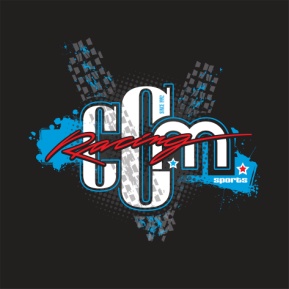 SC MX Championship RD9 2016OFFICIAL ENTRY FORMPLEASE FILL OUT ALL DETAILS CAREFULLY  WWW.CCMRACING.COMDate of Event:September  3rd & 4th 2016   Event:Southern Centre MX Championship Youths and Adults Organising Club:FASTLANE MCC DRIVERS NAME:DRIVERS NAME:FULL ADDRESS:FULL ADDRESS:PHONE NO: PHONE NO: RIDING NOLICENCE NOTRANSPONDER NO TRANSPONDER NO TRANSPONDER NO MACHINE:MACHINE:Cubic CapacityCubic CapacityCubic CapacityAdultA MX1A MX2B MX1B MX2C MX1C MX2YouthAutomatics65 cc85cc/150f Small wheel85cc/150f Big Wheel125cc 2 strokeYouth MX2Championship (One registration fee covers all championships) YouthAdultUnder 21Over 35Veterans